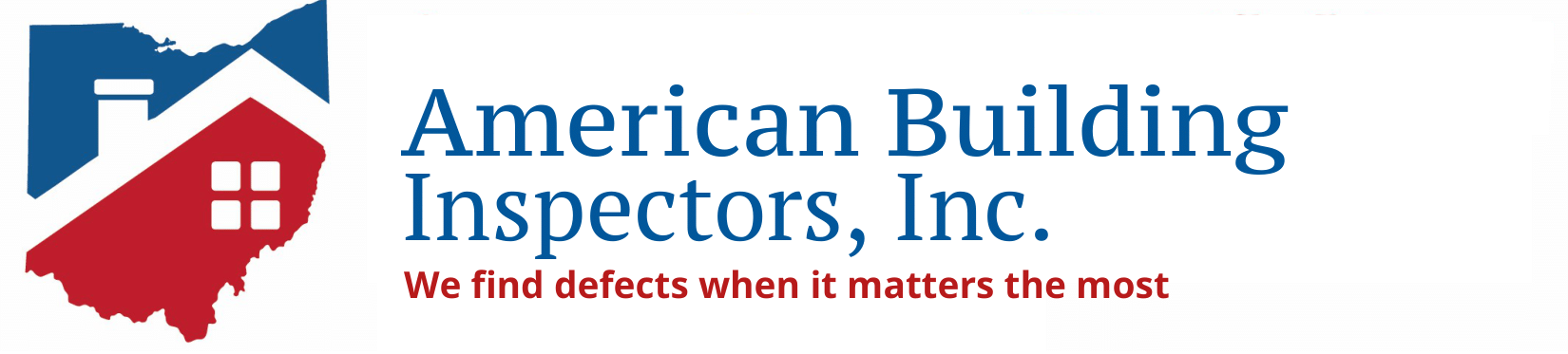 29334 Beechwood Dr., Wickliffe, OH 44092 | (440) 951-1655 | www.yourhomeinspectionpro.com | inspectsmo@gmail.comPRE-CLOSING CHECKLISTYour Final Walk-ThroughDespite the frenzy of closing time, it's essential to prioritize a final walk-through to ensure your property is in the same expected condition. To assist you, here's a comprehensive checklist of what to inspect on your pre-closing walk-through.Property Address: ______________________________________________	Date: ____________________________________Additional Notes:DescriptionOKRequires Attention/NotesEvery room, closet, Basement, Attic, and crawl space have been checked.Previously agreed upon repairs have been completed. Copies of receipts, warranties, and/or guarantees have been provided if included.No major, unexpected changes have been made to the property since last viewed.All items included in the sale price window treatments, lighting fixtures, etc.- are still on site.Screens and storm windows are in place or stored onsite.All appliances are operating (dishwasher, washer/dryer, oven, etc.).Master passcodes/passcodes for smart devices have been provided. Smart devices have been “factory reset” to factory default settings.Hot water heater is working.Heating & air conditioning systems are working.No plants or shrubs have been removed from the yard.Garage door opener and other remotes are available.All stored/personal items and debris of the sellers have been removed. Keys available for all locks at interior/exterior doors, outbuildings, gates, etc.